Тема занятия «Карбоновые кислоты: строение, классификация, изомерия, номенклатура»Значение темы: Карбоновые кислоты многообразный класс органических соединений, многие из которых имеют большое практическое значение промышленности, быту, медицине. Так водные растворы уксусной кислоты поступают в продажу под названием под названием уксуса (3-5% раствор) и уксусной эссенции (70-80% раствор) и широко используется в пищевой промышленности. Кроме того, уксусная кислота является сырьем для получения многих важных органических веществ, например, на её основе получают вещества – гербициды – используемые для борьбы с сорняками.Натриевые и калиевые соли стеариновой и пальмитиновой кислот хорошо растворимы и обладают моющим действием и являются основой для получения мыла.ЗАДАНИЯ ДЛЯ САМОСТОЯТЕЛЬНОЙ РАБОТЫ СТУДЕНТОВПросмотрете видео-урок.Ответьте на устно на вопросы.Выполнить предложенные упражнения.Контроль исходного уровня знаний:1. Какие классы кислородсодержащих органических соединений соответствуют следующим формулам (назовите функциональные группы):- R-OH;- R-COH;- R-CO-R;- R-COOH.2. Какие органические соединения относятся к карбоновым кислотам? Напишите общую формулу предельных одноосновных карбоновых кислот.3. Как даются названия карбоновым кислотам по систематической номенклатуре? Приведите примеры.4. Какие виды изомерии характерны для класса карбоновых кислот? Выполнение упражнений1.  Напишите структурные формулы следующих соединений: 2-метилбутановая кислота3,4-диметилпентановая кислота5,5-диметилгексановая кислота2-метилпропановая кислота3-этилпентановая кислота2. Какой вид изомерии характерен для предельных одноосновных карбоновых кислот? Напишите структурные формулы кислот с молекулярной формулой С5Н10О2 и назовите их по систематической и тривиальной номенклатуре.3. Сколько изомеров можно составить для вещества состава С7Н14О2, содержащих в главной цепи шесть атомов углерода?4. Как классифицируют карбоновые кислоты? Дайте классификацию следующим кислотам: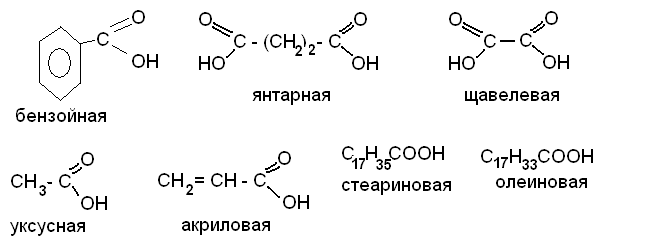 